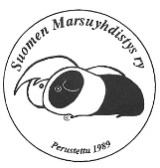 SUOMEN MARSUYHDISTYS RY:N HYVÄKSYMÄN PET-NÄYTTELYN TULOKSET
Tulokset toimitetaan liitetiedostona os. smy.sihteeri@gmail.comPÄIVÄ: 31.8.2016
PAIKKA: Viitaila
JÄRJESTÄJÄ: SMY
TUOMARI: Anniken
OSALLISTUNEIDEN MARSUJEN LUKUMÄÄRÄ:12PARAS PET-MARSU (Eliittikortit):
1. 15p. (1-5 marsua): EPET VVPET-15 EPJYVPET-15 MEPET Jaanuskan El Pnzo Villa
2. 14p. (6-10 marsua):Brotherhood Cavies Tiberius om. Päivi Rajaala
3. 13p. (11-15 marsua): EPET VVPET2-15 M- EPET Jaanuskan Samppa om. Päivi Rajala
4. 12p. (16-20 marsua):
5. 11p. (21-25 marsua):
6. 10p. (26-30 marsua):
7. 9p. (31-35 marsua):8. 8p. (36-40 marsua):9. 7p. (41-45 marsua):
10. 6p. (yli 46 marsua):KUNNIAMAININTA (Kuma) 5p. :Tigercake om Päivi RajalaBrotherhood Cavies TiberiusEPET VVPET-15 EPJYVPET-15 MEPET Jaanuskan El Pnzo Villa
EPET VVPET2-15 M- EPET Jaanuskan Samppa om. Päivi RajalaKatinkas Pheobe om. Inka JärveläArietta Om Annukka JuntunenKUNNIAPALKINTO (Kupa) 5p. :TUOMARINSUOSIKKI (TS) 3p. Riccardo AusterlitzLAHJOITUSPALKINNOT 0p.PARILUOKKA:VÄLIAIKAKILPAILUT: